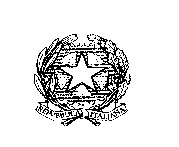 TRIBUNALE DI CUNEOUfficio Esecuzioni Immobiliari						Ai Sig.ri DelegatiCuneo lì 09/03/2020OGGETTO: disposizione in esecuzione decreto legge 08/03/2020 n. 11-CORONAVIRUSLette le disposizioni emanate dal Presidente del Tribunale di Cuneo dell’ 08/03/2020 in materia di contenimento e prevenzione del contagio Covid 19 che si allega, si chiede ai delegati di accedere agli uffici del Tribunale di Cuneo, Sezione Civile, solo in caso di atti urgenti ed indifferibili nel periodo dal 09/03/2020 al 22/03/2020, fino a nuove disposizioni.A tal proposito si suggerisce di depositare tutti gli atti in via telematica e in merito al decreto di trasferimento, attualmente unico atto cartaceo, si suggerisce la seguente pratica:Depositare il decreto di trasferimento in via telematica utilizzando la voce “minuta decreto di trasferimento”, è importante che la bozza del decreto non venga firmata dal delegato come documento informatico, il documento verra’ firmato dal giudice competente.La  cancelleria una volta firmato il decreto di trasferimento dal giudice mettera’ il depositato e repertorio e lo comunichera’ al delegato in via telematica.Il delegato potra’ farsi fare il conteggio dall’agenzia delle entrate estraendone una copia dal telematico. (Si consiglia anche una collaborazione via e-mail con l’agenzia delle entrate in base alle prassi da loro adottate).Si ringrazia per la collaborazione. Cordiali saluti. Il cancelliere Dott.ssa Sandra Armando 